     The War’s End (1865) 		               4              VUS.7 a,b    			                         Unit 4A. African-American Contributions 1. After the _____________ Proclamation, _______,000 blacks served in the _________ army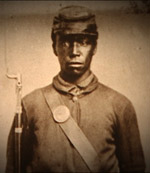 2. Frederick ____________ urged Lincoln to use former _________ & ________  __________ in the Army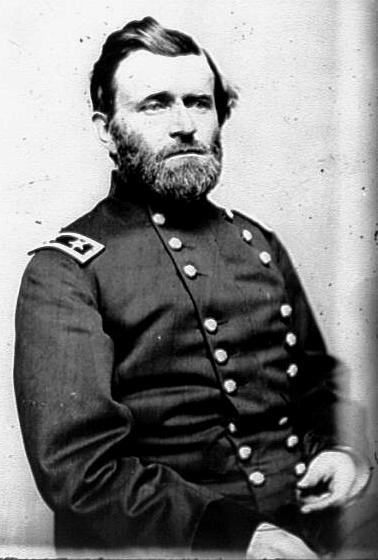 3. The __________ refused to use slaves as soldiers B. Grant Defeats Lee        1. ____________ S. _________ was given command of the __________ army after winning key battles in the _________       2. The North engaged in “________  ______”  - burning _________ property & crops3. Grant did not allow the Confederates to __________4. After losing ___________ & Petersburg, Lee was cut off at _____________, VA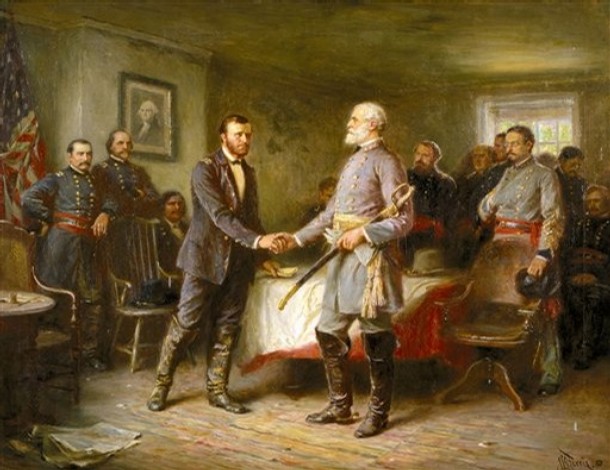 - Lee ____________ on April 9, _________C. Lincoln’s Death     1. __________ believed the country needed to be ___________a. He did not want to __________ the _________b. 2nd ___________ Address - Lincoln said, “with _______  _________   ________, with ____________for ________, let us…bind up the _________  _________”2. April 14, 1865 - ________  ________  ________, a popular actor, ________ Lincoln at _________ Theater3. ___________  ___________ (TN) - became the _______ president 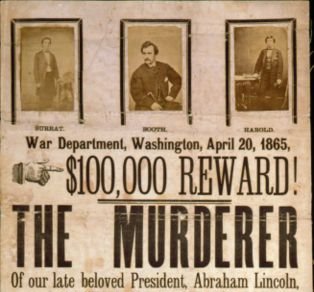 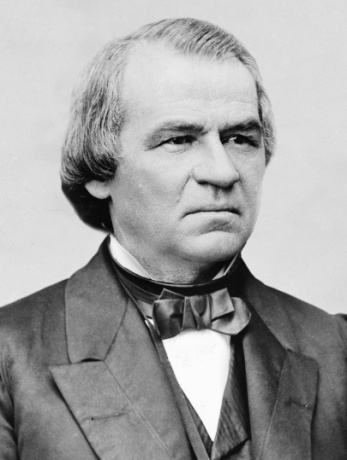 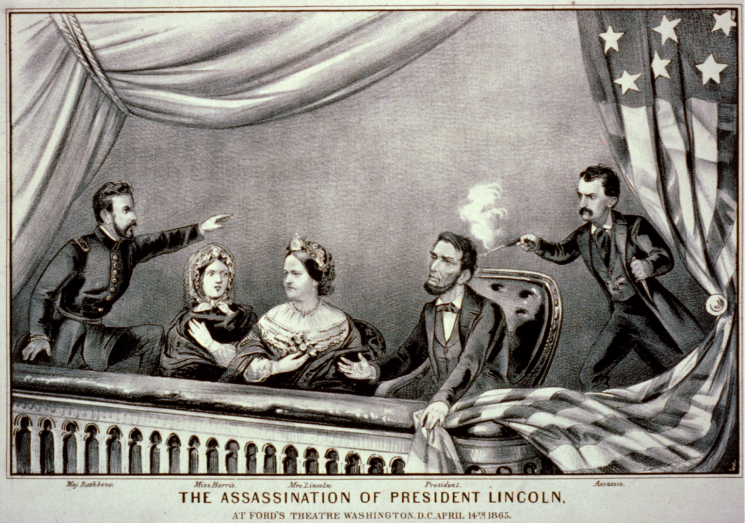 